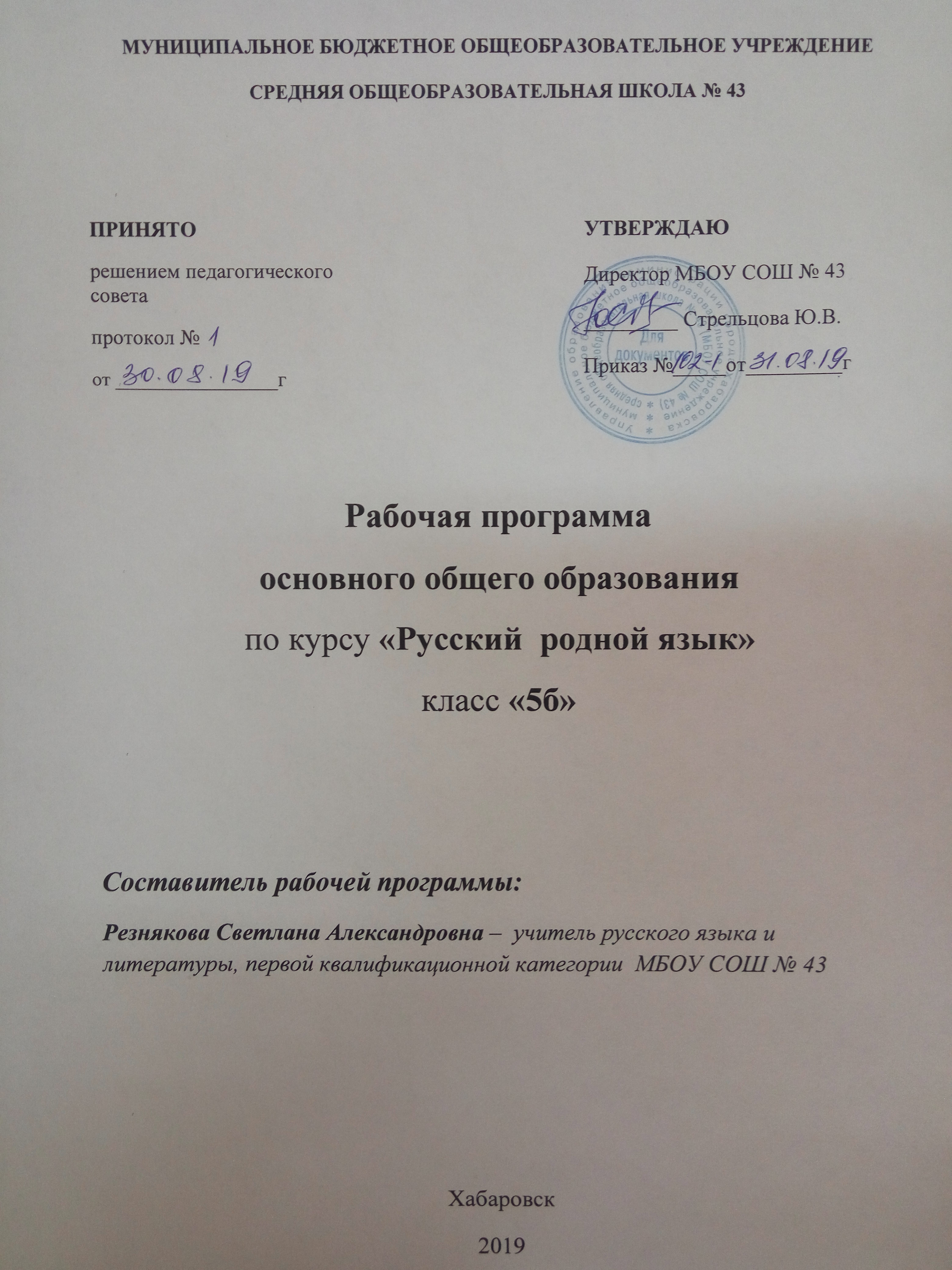 Пояснительная запискаЦель и задачи курса.Цель: сопровождение и поддержка основного курса русского языка,  направленные на достижение результатов освоения основной образовательной программы основного общего образования по русскому языку.Задачи:   - воспитывать  гражданина и патриота;   - формировать представление о русском языке как духовной, нравственной и культурной ценности народа;   - формировать познавательный  интерес, любовь,  уважительное отношение к русскому языку;    - воспитывать уважительное отношение к культурам и языкам народов России;   -  способствовать  овладению культурой межнационального общения;   - совершенствовать коммуникативные умения и культуру речи;   - обогатить  словарный  запас и грамматический  строй речи учащихся;   - развить готовность и способность к речевому взаимодействию и взаимопониманию;   - углубить и расширить  знания о категориях современного русского языка, которые обеспечивают его уместное и этичное использование в различных сферах и ситуациях общения;   - совершенствовать умения опознавать, анализировать, классифицировать языковые факты;   - совершенствовать умения работать с текстом, осуществлять информационный поиск, извлекать и преобразовывать необходимую информацию;   - развивать проектное  и исследовательское  мышление;   - воспитывать самостоятельности в приобретении знаний.Рабочая программа разработана в соответствии с требованиями Федерального государственного образовательного стандарта основного общего образования, утверждённого приказом министерства образования и науки российской Федерации  от 17 декабря 2010г. N 1897 (с изменениями и дополнениями от 29.12.2014 приказ N 1644, от 31.12.2015 приказ N 1577 ) на основе ряда документов и Федерального перечня учебников, рекомендованных ( допущенных) Министерством образования и науки РФ к использованию в образовательном процессе в образовательных учреждениях в 2019-2020 учебном году.Содержание учебного курсаТематическое планированиеПланируемые  результаты освоения курса1. Личностные результаты:   - ценностное отношение к родному языку  и литературе на родном языке как хранителю культуры;   - включение в культурно-языковое поле своего народа;   - приобщение к литературному наследию своего народа;   - формирование причастности к свершениям и традициям своего народа;   - осознание исторической преемственности поколений,  своей ответственности за сохранение культуры народа.2. Метапредметные результаты:   - владение различными видами чтения и слушания;   - умение дифференцировать и интегрировать информацию прочитанного или прослушанного текста;   - владение умениями информационной обработки прослушанного или прочитанного текста;   - владение правилами информационной безопасности  при общении в социальных сетях;   - владение правилами корректного речевого поведения в дискуссии; умение участвовать в беседе, споре;   - создание устного и письменного текста по заданным  критериям,    -  редактирование собственных текстов с целью совершенствования их содержания и формы; оценивание текста с точки зрения его коммуникативных задач и эффективности;   - создание текста как результата проектной (исследовательской) деятельности, оформление реферата в письменной форме и представление его в устной форме.3. Предметные результаты:   - понимание взаимосвязи языка, культуры и истории народа, говорящего на нём;   - осознание языка как развивающегося явления, взаимосвязи исторического развития языка с историей общества;   - общее представление об активных процессах в современном русском языке, понимание внутренних и внешних факторов языковых явлений;   - понимание и истолкование слов с национально-культурным компонентом;  - понимание и истолкование фразеологизмов, пословиц и поговорок, крылатых выражений,  традиционных народно-поэтических языковых средств;   -  определение особенностей лексики с точки зрения ее происхождения и употребления; различий между литературным языком и диалектами;   - соблюдение  основных норм русского речевого этикета;   - овладение основными нормами русского литературного языка (орфографическими, лексическими,  грамматическими, стилистическими);  - обогащение активного и потенциального словарного запаса;   -  соблюдение основных орфографических и пунктуационных норм  современного русского литературного языка;   - использование различных словарей, в том числе и мультимедийных,  для определения лексического  значения слова или для  его уточнения; для определения нормативного написания слов  и постановки знаков препинания в письменной речи;   - совершенствование различных видов устной и письменной  деятельности ( говорения и слушания, чтения и письма, общения при помощи современных средств устной и письменной коммуникации);  -  проведение комплексного анализа прослушанного или прочитанного текста;    - определение фактуальной и подтекстной информации в произведениях фольклора и в художественных текстах;  - владение умениями информационной обработки текста, приёмам работы с заголовком текста, оглавлением, примечаниями и тд.; переработка и преобразование информации;   - создание устных и письменных текстов различного типа, стиля, жанра;  - создание объявлений (в устной и письменной форме), деловых писем;   -  редактирование собственных текстов; оценивание устных и письменных речевых высказываний  с точки зрения  коммуникативных неудач  и объяснение причин.Критерии оценки знаний обучающихсяКритерии оценивания письменных работПри оценивании необходимо учитывать тип ошибки:   - грубая   - негрубая (некоторые исключения и трудные случаи; есть список негрубых ошибок)   - однотипная (на одно правило  - только для орфографии)   - повторяющаяся ( в одном слове или в однокоренных словах)При подсчёте ошибок:   - две негрубые считаются за одну;   - первые три однотипные  и (или) повторяющиеся ошибки считаются за одну; каждая последующая учитывается как самостоятельная;   - все ошибки в словарном слове считаются за одну;   - каждая пунктуационная ошибка учитывается как самостоятельная;   - не учитываются ошибки на ещё не изученное правило, если слово не было записано на доске;  в иноязычных именах собственных;   - исправляются, но  не учитываются описки.Отличная оценка не выставляется при наличии трех (3) исправлений и более.При наличии более пяти (5) поправок  оценка снижается  на один балл.Творческие работыЗа творческие работы ставится две оценки:   - первая оценка  за содержание (раскрытие темы):        Ф – фактическая ошибка; Л – логическая ошибка; Р – речевая ошибка;   -  вторая оценка за грамотность:         I   -   орфографическая;   V   -   пунктуационная;   Г –   грамматическая.- в  содержании ошибки тоже могут быть негрубыми или повторяющимися;   - учитывается словарный запас, стиль и выразительность речи; уровень композиционного оформления;   - оценка за содержание не может быть положительной, если не раскрыта тема;   - грамотность оценивается как в диктанте; добавляются грамматические ошибки, которые учитываются по принципу орфографических  ошибок;- при превышении объёма творческой работы в полтора-два раза  соотношение ошибок пропорционально увеличивается, исключая оценку «5»Контрольные работы и тестированиеОценивание зависит от процента правильно выполненных заданий:90-100%- «5» 75-89%- «4» 50-74%- «3» Менее 50%-«2» Оценка устных ответов учащихсяУстный опрос является одним из основных способов учёта знаний учащихся по русскому языку. Развёрнутый ответ ученика должен представлять собой связное, логически последовательное сообщение на заданную тему, показывать его умения применять правила, определения в конкретных случаях. При оценке ответа ученика надо руководствоваться следующими критериями, учитывать: 1) полноту и правильность ответа; \2) степень осознанности, понимания;3) языковое оформление ответа.Ответ на теоретический вопрос оценивается по традиционной пятибалльной системе. Отметка «5» ставится, если ученик: 1) полно излагает изученный материал, даёт правильное определение понятий; 2) обнаруживает понимание материала, может обосновать свои суждения, применить знания на практике, привести самостоятельно составленные примеры; 3) излагает материал последовательно и правильно с точки зрения норм литературного языка. Отметка «4» ставится, если ученик даёт ответ, удовлетворяющий тем же требованиям, что и для отметки «5», но допускает 1-2 ошибки, которые сам же и исправляет, и 1-2 недочёта последовательности и языковом оформлении излагаемого. Отметка «3» ставится, если ученик обнаруживает знание основных положений данной темы, но 1) излагает материал неполно и допускает неточности в определении понятий или формулировке правил; 2) не умеет достаточно глубоко и доказательно обосновать свои суждения и привести свои примеры; 3) излагает материал непоследовательно и допускает ошибки в языковом оформлении  излагаемого. Отметка «2» ставится, если ученик обнаруживает незнание большей части соответствующего материала, допускает ошибки в формулировке определений и правил, искажающие их смысл, беспорядочно и неуверенно излагает материал. Оценка («5», «4», «3») может ставиться не только за единовременный ответ (когда на проверку подготовки ученика отводится определенное время), но и за рассредоточенный во времени. Это балл выставляется   за сумму ответов, данных учеником на протяжении урока или при  изучении одной темы (выводится поурочный балл), при условии, если в процессе урока ( или определённого периода)  не только заслушивались ответы учащегося, но и осуществлялась проверка его умения применять знания на практике. Перечень учебно-методического обеспечения  курсаЛитература, включающая и учебно-методический комплект,  для реализации рабочей программы: Базовый учебник. -  Русский язык.6кл.: учебник/М.М.Разумовская и др., М.: Дрофа,2018 – (Российский учебник)- Литература: учебник для 6 класса общеобразовательных организаций: в 2ч./ авт-сост. Г.С.Меркин. – М., ООО «Русское слово - учебник», 2018 (ФГОС. -  Инновационная школа). Тематическое планирование к русскому родному языку: сост. Жуковская Е.В. Методическое пособие для учителя: О.М.Александрова и др. Русский родной язык 5 класс; методическое пособие/АО Издательство «Учебная литература» 2018 ;   - Русский родной язык. 5 класс: учебное пособие для общеобразовательных организаций/ О.М.Александрова и др. – М.: Просвещение ,2018 -Мультимедийное приложение:  -  - Интернет-ресурсы: материалы сайтов: инфоурок, социальная сеть работников образования, краевое сообщество Учителя русского языка и литературы.Календарно – тематическое планированиеПояснительная записка2.1. Структура рабочей программы является формой представления учебного предмета (курса) как целостной системы, отражающей внутреннюю логику организации учебно-методического материала,  и включает в себя следующие элементы:титульный лист (название программы);пояснительная записка;содержание учебного курса;требования к уровню подготовки учащихся (для ФКГОС);планируемые результаты освоения программы, курса, дисциплины (для ФГОС НОО и ООО);критерии оценки знаний  обучающихся;перечень учебно-методического обеспечения курса ;календарно-тематическое планированиепредметрусский родной языкпрограммы-Основная  образовательная программа МБОУ СОШ N43  на 2019-2020 учебный год.-Примерная программа по учебному предмету «Русский родной язык» для образовательных организаций, реализующих программу основного общего образования. Одобрена решением  федерального учебно-методического объединения по общему образованию. Протокол от 31 января 2018 года  N 2/18- Родной русский язык 5 класс; методическое пособие; О.М.Александрова и др.,/ Учебная литература 2018УМК- Русский язык.5кл.: учебник/М.М.Разумовская и др., Мю: Дрофа,2018 – (Российский учебник)- Литература: учебник для 5 класса общеобразовательных организаций: в 2ч./ авт-сост. Г.С.Меркин. – М. ООО»Русское слово - учебник»,2018 (ФГОС. -  Инновационная школа).профильбазовыйместо предмета34 часа; 1 час в неделюкласс5бсроки реализации2019-2020 учебный годN  п/птематический блоккомпетенциитеоретические понятия1Русский язык – национальный язык русского народа.культуроведческаяязыкововедческаянациональный язык;национальная  культура;роль русского языка;история русской письменности2Слово как хранилище материальной и духовной культуры народаязыковедческаякультуроведческаярефлексивнаянародно-поэтические символы;прецедентные имена;крылатые слова и выражения;изобразительно-выразительные средства;русские имена и топонимика3Основные нормы русского литературного языка.языковедческая,коммуникативная,рефлексивнаянормы русского языка: орфоэпические,  лексические,  грамматические,  стилистические;  синонимы, антонимы, омонимы; речевой этикет4Язык и речь. Виды речевой деятельности. языковедческая,коммуникативнаясредства выразительности устной речи; интонация и жесты; монолог и диалог5Текст как единица языка и речи.коммуникативнаяязыковедческаярефлексивнаяпризнаки текста; построение текста;  композиционные формы; средства связи в тексте;  повествование6.Стилистика.  коммуникативнаяязыковедческаярефлексивнаякоммуникативнаястили речи, разговорная речь,  публицистический стиль, учебно-научный стиль, официально-деловой стиль; фольклорные тексты, язык художественной литературы№Название раздела Кол-во часов на изучение раздела Из них кол-во часов, отведенных  контрольИз них кол-во часов, отведенных  контрольИз них кол-во часов, отведенных  контрольИз них кол-во часов, отведенных  контрольИз них кол-во часов, отведенных  контроль№Название раздела Кол-во часов на изучение раздела контр.дикт.практикумконтр.сочин.термин.диктантдругиевидыконтроля1Введение12 Язык и культура 10-21проверочная работа 13Культура речи12-21проверочная работа 24Речевая деятельность10-1115Подведём итоги1Всего34 часа-5132оценкаошибки«5»нет ошибокодна негрубая ( орфографическая ИЛИ пунктуационная)«4»2 орфографических и 2 пунктуационных1 орфографическая и 3 пунктуационных0 орфографических и 4 пунктуационных«3»4 орфографических и 4 пунктуационных 3орфографических и 5 пунктуационных2 орфографических и 6 пунктуационных0 орфографических и 7 пунктуационных«2»7 орфографических и 7 пунктуационных6 орфографических и 8 пунктуационных5 орфографических и 9 пунктуационных«1» при большем количестве ошибок№ урокап/п№ урока в темеТема урокаДомашнее заданиеВиды контроляДатаДатаПримечание№ урокап/п№ урока в темеТема урокаДомашнее заданиеВиды контроляпланфактПримечаниеВводный урок – 1 час11Наш родной русский язык.записать высказывание о русском языке и  устно объяснить его смысл Язык и культура – 10 часов21Из истории русской письменности.п.5, упр.18 (1)32Язык – волшебное зеркало мира и национальной культуры.составить текст с использованием оценочной лексики43Язык – волшебное зеркало мира и национальной культуры.Орфографический  и пунктуационный  практикум.Упр.270, предложения с фразеологизмамипрактикум 154Живое слово русского фольклора.литер, ч1; тексты сказок ( по группам)6 5История в слове: наименования предметов традиционной русской одежды и предметов быта.стр.308, работа с толковым словариком76Образность русской речи: сравнение, метафора, олицетворение, эпитет.Орфографический и пунктуационный практикум.литер,ч1,тексты сказок ( по группам)практикум 287Меткое слово русской речи: крылатые слова, пословицы, поговорки.устно объяснить смысл пословицы  (по выбору)ключевые слова раздела98О чём может рассказать имя.Терминологический диктант.подготовка к проверочной работетерм.диктант 1109Проверочная работа по разделу  «Язык и культура»подготовка презентацийпровер.  работа 11110Анализ проверочной работы 1.Представление проектовперспективное заданиеКультура речи – 12 часов121Современный русский литературный языкстр.321, работа с орфоэпическим словариком132Основные орфоэпические нормы современного русского языкастр.307, работа с орфоэпическим словариком143Речь точная и выразительная.Орфографический и пунктуационный практикум.стр.308, синонимическая замена словапрактикум 3154Основные лексические нормы современного русского языка.исправление лексических ошибок в предложенном тексте165Стилистическая окраска слова.сказы Бажова (групповые задания)176Основные грамматические нормы современного русского языка.устный ответ по плану; ключевые слова раздела187Основные грамматические нормы современного русского языка.Терминологический диктант исправление грамматических ошибок в предложенном текстетерм. диктант 2198Основные грамматические нормы современного русского языка.составить предложения  с нескл. сущ.  и аббревиатурами209Речевой этикет: нормы и традиции.Орфографический и  пунктуационный практикум. литр.ч1: выписать обращения из сказокпрактикум 42110Речевой этикет. Обращения в официальной и неофициальной речевой ситуации.упр. 4982211Проверочная работа по содержанию   раздела.подготовка вопросов (4-6) по содержанию разделапроверочная работа 22312Анализ проверочной работы. Представление презентаций.индивидуальные заданияРечевая деятельность – 10 часов241Язык и речь.  Формы речи: монолог и диалог.устный ответ по плану252Средства выразительности устной речи. Устное выступление.выразительное чтение263Текст и его строение. Средства связи предложений и частей текста.п.п.70, 86, 101,ответ по плану274Композиционные особенности описания, повествования, рассуждения.п102,упр. 786285Функциональные разновидности языка. Орфографический и пунктуационный практикум.п.п.46-48, упр.377практикум 5296Официально-деловой стиль и научно-учебный подстиль.ключевые слова раздела307Особенности языка фольклорных текстов. Обобщение материала.Терминологический диктантпересказ-стилизация (устно)термин.  диктант 3318Язык художественной литературы (литературная сказка и рассказ)устный сжатый пересказ фрагмента329Контрольное сочинение – повествование.индивидуальные заданияконтр. соч.13310Работа над ошибками. Консультация по подготовке презентаций.подготовка презентацийПодведём итоги – 1 час341Подведение итогов. Защита презентаций.рекомендации на лето